7.A týden od 6.4. do 9.4.2.HODINA (čtvrtek, 8.4.)1. KO – DÚ –odeslat zápisky z hodiny    + int. list 2.CLOTHES – VocabularyUČ PROJ1 str. 70 cv. 1a – POSLECHOVÉ – poslouchej a opakujPS PROJ1 str. 58 cv. 1 – KO –DÚ na min hod. – CROSSWORDDO sešitu ENGLISH – UČ PROJ 1 – What are they wearing?( A,D)3. HOW MUCH IS THIS/ ARE THESE ?PS PROJ 1 str 59 cv. 3 – doplň dialogy4. HOMEWORKinteraktivní list – vypracuj a pošli do pátku https://www.liveworksheets.com/un233306oiUČ PROJ 1 str. 70 cv. 1a – popiš, co mají na sobě postavy C a E.Využij  obrázek. NAFOŤ a POŠLI DO PÁTKU 9.4. -18:00Uč se výslovnost slovíček – Clothes - podle poslechu. Najdeš v TEAMS i na stránkách školy.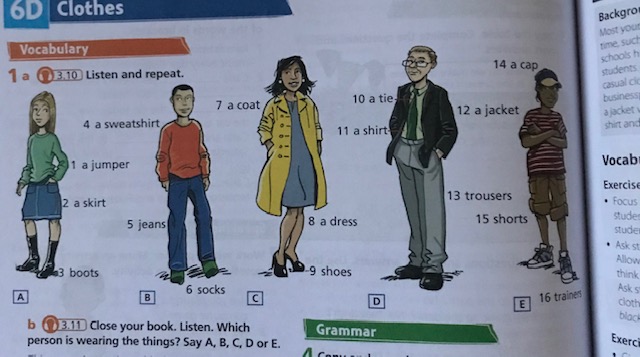 